      Work with Grammar.    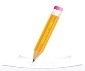 Modal verbs: Can , could.A.  Look at the examples below. Observe los ejemplos.Oraciones afirmativas y negativas:Preguntas:You should go home early.You shouldn’t walk late at night.What movie should I see?You should see “No se aceptan devoluciones”You can find a good book in this bookstore.You can’t take pictures at this museum.What can I do in this city? You can visit our aquarium. It’s great. Can  y Should son Modal Verbs que se pueden usar para dar o pedir consejos o recomendaciones. Cuando usas un modal verb los verbos que usas en la oración deben ser en su forma simple, como se muestra en los ejemplos. No importa si es una oración afirmativa, negativa o una pregunta.I, you, we, they, he, she, itCanShouldCan not = can’tShould not =shouldn’tPlaySee VisitWhatWhereWho CanShouldI, you, we, they, he, she, itGo Do                ?Work